Publicado en Madrid el 12/03/2019 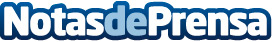 La monitorización de la actividad, principal baza de Cryosense para garantizar la máxima seguridadEntre los numerosos avances de las cabinas de criosauna de Cryosense, destaca la monitorización de las sesiones que se desarrollan para garantizar la máxima seguridad para los usuariosDatos de contacto:Cryosense+34 911 59 27 16Nota de prensa publicada en: https://www.notasdeprensa.es/la-monitorizacion-de-la-actividad-principal Categorias: Nacional Ciberseguridad Medicina alternativa http://www.notasdeprensa.es